Madame, Monsieur,J'ai l'honneur de vous inviter à participer à la prochaine réunion de la Commission d'études 5 (Champs électromagnétiques, environnement, lutte contre les changements climatiques, passage durable au tout numérique et économie circulaire), qui aura lieu à l'Université des sciences et technologies de Wrocław (Pologne), du 17 au 21 juin 2024 inclus.La réunion s'ouvrira à 9 h 30 CEST le premier jour. L'enregistrement des participants débutera à 8 h 30 CEST au bâtiment Bibliotech de l'Université des sciences et technologies de Wrocław.Les documents, les modalités de participation à distance et d'autres informations connexes sont disponibles sur la page d'accueil de la Commission d'études 5. La réunion se déroulera en anglais seulement, sans interprétation.En raison d'un programme très chargé, il n'est pas prévu d'organiser une séance dédiée aux nouveaux délégués. Nous vous invitons à écrire à Mme Nevine Tewfik et M. Paolo Gemma, mentors de la CE 5, à l'adresse tsbsg5@itu.int, si vous souhaitez recevoir un exposé à l'intention des nouveaux délégués et des renseignements complémentaires sur les activités de la CE 5 et les méthodes de travail de l'UIT-T.Des informations pratiques sur les réunions sont données dans l'Annexe A. Il est rappelé aux délégués que, conformément aux dispositions en vigueur, les décisions seront prises par les personnes présentes dans la salle de réunion. Une participation interactive à distance sera possible pour les séances plénières d'ouverture et de clôture (de plus amples informations sont données dans l'Annexe A).Un projet d'ordre du jour de la réunion, établi en collaboration avec le Président de la Commission d'études 5, M. Dominique Würges (France), figure dans l'Annexe B.Principales échéances:Je vous souhaite une réunion constructive et agréable.Annexes: 2Annexe A
Informations pratiques concernant la réunionMÉTHODES DE TRAVAIL ET INSTALLATIONSSOUMISSION DES DOCUMENTS ET ACCÈS: La réunion se déroulera sans document papier. Les contributions des Membres doivent être soumises au moyen du système direct de publication des documents en ligne; les projets de document temporaire (TD) doivent être soumis par courrier électronique au secrétariat de la commission d'études en utilisant le gabarit approprié. Les documents de réunion sont accessibles depuis la page d'accueil de la commission d'études, et l'accès est réservé aux Membres de l'UIT-T disposant d'un compte utilisateur UIT avec accès TIES.LANGUE DE TRAVAIL: Comme convenu avec l'équipe de direction de la CE 5 de l'UIT-T, cette réunion se tiendra en anglais seulement.PARTICIPATION INTERACTIVE À DISTANCE: Un service de participation à distance sera assuré au mieux pour certaines sessions. Pour pouvoir accéder aux séances à distance, les délégués doivent s'inscrire à la réunion. Les participants devraient prendre note du fait que, conformément à la pratique habituelle, la réunion ne sera pas retardée ou interrompue parce qu'un participant à distance ne parvient pas à se connecter, à entendre ou à se faire entendre, selon l'appréciation du Président. Si les propos d'un participant à distance sont difficilement audibles en raison de la qualité du son jugée insuffisante, le Président pourra interrompre ce participant et renoncer à lui donner la parole tant qu'il n'aura pas été indiqué que le problème a été résolu. L'utilisation de l'outil de discussion est encouragée pour faciliter la gestion efficace du temps au cours des séances, si le Président le juge bon.La participation interactive à distance ne permet pas de participer à la prise de décisions. Il est rappelé aux délégués que, conformément aux dispositions en vigueur, les décisions seront prises par les participants physiquement présents dans la salle de réunion.INSCRIPTION PRÉALABLE, BOURSES et DEMANDES DE VISAINSCRIPTION PRÉALABLE: L'inscription préalable est obligatoire et doit se faire en ligne depuis la page d'accueil de la commission d'études au moins un mois avant le début de la réunion. Comme indiqué dans la Circulaire TSB 68, dans le cadre du système d'inscription de l'UIT-T, le coordonnateur responsable doit approuver les demandes d'inscription; la Circulaire TSB 118 indique comment mettre en place l'approbation automatique de ces demandes. Certaines options du formulaire d'inscription ne s'appliquent qu'aux États Membres, notamment en ce qui concerne les fonctions et les demandes de bourse. Les membres sont invités à inclure des femmes dans leurs délégations chaque fois que cela est possible.ENREGISTREMENT SUR PLACE: L'enregistrement des participants débutera à 8h30 au bâtiment Bibliotech de l'Université des sciences et technologies de Wroclaw (Pologne).BOURSES: Afin de faciliter la participation des pays remplissant les conditions requises, deux types de bourses sont accordés pour cette réunion:•	des bourses classiques pour la participation à une réunion en présentiel; et•	des bourses pour la participation à une réunion électronique.Les bourses pour la participation à une réunion électronique consistent en un remboursement des coûts de la connectivité pendant la durée de la manifestation. Dans le cas des bourses pour la participation à une réunion en présentiel, jusqu'à deux bourses partielles par pays pourront être accordées, en fonction des ressources financières disponibles. Une bourse partielle pour la participation à une réunion en présentiel comprendra a) un billet d'avion (billet aller-retour en classe économique selon le trajet le plus direct/économique depuis le pays d'origine jusqu'au lieu de la manifestation) ou b) une indemnité journalière de subsistance appropriée (destinée à couvrir les frais d'hébergement, les repas et les autres frais). Lorsque deux bourses partielles pour une réunion en personne sont demandées, l'une au moins devrait être sollicitée pour un billet d'avion. Il incombe à l'organisation d'affiliation du candidat de financer le reste des coûts de participation.Conformément à la Résolution 213 (Dubaï, 2018) de la Conférence de plénipotentiaires, il est recommandé que les bourses soient accordées en tenant compte de l'équilibre entre les hommes et les femmes et en veillant à inclure des personnes handicapées et des personnes ayant des besoins particuliers. Les critères sur la base desquels il est décidé d'attribuer une bourse sont les suivants: budget disponible à l'UIT; participation active, notamment soumission de contributions écrites pertinentes; répartition équitable entre les pays et les régions; demandes émanant de personnes handicapées ou ayant des besoins particuliers; et équilibre hommes-femmes.Les formulaires de demande des deux types de bourses sont disponibles sur la page d'accueil de la Commission d'études 5. Les demandes de bourses doivent parvenir au plus tard le 6 mai. Elles doivent être envoyées par courrier électronique à l'adresse fellowships@itu.int ou par télécopie au +41 22 730 57 78. L'inscription (approuvée par le coordonnateur responsable) doit être effectuée avant de soumettre une demande de bourse, et il est vivement conseillé de s'inscrire à la manifestation et d'engager le processus de demande sept semaines au moins avant la date de la réunion.ASSISTANCE POUR L'OBTENTION D'UN VISA: Si vous avez besoin d'un visa, celui-ci doit être demandé au moins un mois avant la date de votre arrivée en Pologne auprès de la représentation de la Pologne (ambassade ou consulat) dans votre pays ou, à défaut, dans le pays le plus proche de votre pays de départ. Les délégués qui ont besoin d'une lettre personnelle d'invitation à l'appui de leur demande de visa sont priés de se reporter à l'Annexe 1 des "Informations pratiques" disponible sur le site web de la CE 5.ANNEXE B
Projet d'ordre du jour de la séance plénière d'ouverture et de clôture 
de la réunion de la Commission d'études 5 
Wrocław (Pologne), 17-21 juin 2024NOTE – Les mises à jour de l'ordre du jour figurent sur la page d'accueil de la Commission d'études 5.______________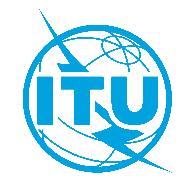 Union internationale des télécommunicationsBureau de la Normalisation des TélécommunicationsUnion internationale des télécommunicationsBureau de la Normalisation des TélécommunicationsGenève, le 7 mars 2024Genève, le 7 mars 2024Réf.:Lettre collective TSB 7/5CE 5/RULettre collective TSB 7/5CE 5/RUAux:–	Administrations des États Membres de l'Union;–	Membres du Secteur UIT-T;–	Associés de l'UIT-T participant aux travaux de la Commission d'études 5;–	Établissements universitaires participant aux travaux de l'UIT-TAux:–	Administrations des États Membres de l'Union;–	Membres du Secteur UIT-T;–	Associés de l'UIT-T participant aux travaux de la Commission d'études 5;–	Établissements universitaires participant aux travaux de l'UIT-TTél.:+41 22 730 5356+41 22 730 5356Aux:–	Administrations des États Membres de l'Union;–	Membres du Secteur UIT-T;–	Associés de l'UIT-T participant aux travaux de la Commission d'études 5;–	Établissements universitaires participant aux travaux de l'UIT-TAux:–	Administrations des États Membres de l'Union;–	Membres du Secteur UIT-T;–	Associés de l'UIT-T participant aux travaux de la Commission d'études 5;–	Établissements universitaires participant aux travaux de l'UIT-TTélécopie:+41 22 730 5853+41 22 730 5853Aux:–	Administrations des États Membres de l'Union;–	Membres du Secteur UIT-T;–	Associés de l'UIT-T participant aux travaux de la Commission d'études 5;–	Établissements universitaires participant aux travaux de l'UIT-TAux:–	Administrations des États Membres de l'Union;–	Membres du Secteur UIT-T;–	Associés de l'UIT-T participant aux travaux de la Commission d'études 5;–	Établissements universitaires participant aux travaux de l'UIT-TCourriel:tsbsg5@itu.inttsbsg5@itu.intAux:–	Administrations des États Membres de l'Union;–	Membres du Secteur UIT-T;–	Associés de l'UIT-T participant aux travaux de la Commission d'études 5;–	Établissements universitaires participant aux travaux de l'UIT-TAux:–	Administrations des États Membres de l'Union;–	Membres du Secteur UIT-T;–	Associés de l'UIT-T participant aux travaux de la Commission d'études 5;–	Établissements universitaires participant aux travaux de l'UIT-TWeb:https://www.itu.int/go/tsg5https://www.itu.int/go/tsg5Aux:–	Administrations des États Membres de l'Union;–	Membres du Secteur UIT-T;–	Associés de l'UIT-T participant aux travaux de la Commission d'études 5;–	Établissements universitaires participant aux travaux de l'UIT-TAux:–	Administrations des États Membres de l'Union;–	Membres du Secteur UIT-T;–	Associés de l'UIT-T participant aux travaux de la Commission d'études 5;–	Établissements universitaires participant aux travaux de l'UIT-TObjet:Réunion de la Commission d'études 5; Wroclaw (Pologne), 17-21 juin 2024Réunion de la Commission d'études 5; Wroclaw (Pologne), 17-21 juin 2024Réunion de la Commission d'études 5; Wroclaw (Pologne), 17-21 juin 2024Réunion de la Commission d'études 5; Wroclaw (Pologne), 17-21 juin 202417 avril 2024–	Soumission des contributions des Membres de l'UIT-T pour lesquelles une traduction est demandée.6 mai 2024–	Soumission des demandes de bourses ou des demandes de bourses pour la participation à une réunion électronique (au moyen des formulaires disponibles sur la page d'accueil de la Commission d'études 5).17 mai 2024–	Soumission des demandes de lettres pour faciliter l'obtention du visa (voir le document contenant des informations pratiques disponible sur la page d'accueil de la Commission d'études 5).–	Inscription préalable (via le formulaire d'inscription en ligne sur la page d'accueil de la Commission d'études 5).–	L'inscription est obligatoire sur le site web de l'UIT.4 juin 2024–	Soumission des contributions des Membres de l'UIT-T (au moyen du système direct de publication des documents en ligne)Veuillez agréer, Madame, Monsieur, l'assurance de ma considération distinguée.Seizo Onoe
Directeur du Bureau de la normalisation 
des télécommunications 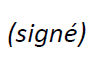  CE  CE 5 de l'UIT-T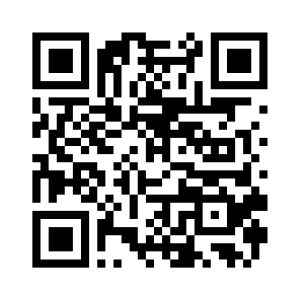 Veuillez agréer, Madame, Monsieur, l'assurance de ma considération distinguée.Seizo Onoe
Directeur du Bureau de la normalisation 
des télécommunications Informations les plus récentes concernant la réunionNoProjet d'ordre du jourProjet d'ordre du jour1Ouverture de la réunionOuverture de la réunion2Outil de participation à distanceOutil de participation à distance3Adoption de l'ordre du jourAdoption de l'ordre du jour4Projet de calendrierProjet de calendrier5Approbation du rapport de la dernière réunion de la CE 5 de l'UIT-T 
(Genève, 13-22 novembre 2023)Approbation du rapport de la dernière réunion de la CE 5 de l'UIT-T 
(Genève, 13-22 novembre 2023)6Tour de table pour identifier les DPI éventuelsTour de table pour identifier les DPI éventuels7Liste des contributionsListe des contributionsa)a)Contributions concernant toutes les Questions de la CE 58Liste des sujets d'étude en suspensListe des sujets d'étude en suspens9Temps forts de la session de 2024 du Conseil (4-14 juin 2024)Temps forts de la session de 2024 du Conseil (4-14 juin 2024)10Temps forts de la troisième réunion du GCNT (22-26 janvier 2024) et travaux préparatoires en vue de la quatrième réunion du GCNT (29 juillet – 2 août 2024)Temps forts de la troisième réunion du GCNT (22-26 janvier 2024) et travaux préparatoires en vue de la quatrième réunion du GCNT (29 juillet – 2 août 2024)11Travaux préparatoires en vue de l'AMNT-24 et rapport du groupe ad hoc sur les préparatifs de l'AMNT-24Travaux préparatoires en vue de l'AMNT-24 et rapport du groupe ad hoc sur les préparatifs de l'AMNT-2412Rapport sur les notes de liaison reçues par la Commission d'études 5 de l'UIT-TRapport sur les notes de liaison reçues par la Commission d'études 5 de l'UIT-T13Nomination des Rapporteurs, Rapporteurs associés et chargés de liaisonNomination des Rapporteurs, Rapporteurs associés et chargés de liaison14Groupes régionaux de la CE 5 de l'UIT-TGroupes régionaux de la CE 5 de l'UIT-Ta)a)Groupe régional de l'UIT-T pour l'Afrique (SG5RG-AFR)
(Burkina Faso, 7-9 mai 2024 (à confirmer))b)b)Groupe régional de l'UIT-T pour l'Asie-Pacifique (SG5RG-AP)c)c)Groupe régional de l'UIT-T pour la région des États arabes (SG5RG-ARB) (Oman, 13-16 mai 2024 (à confirmer))d)d)Groupe régional de l'UIT-T pour l'Amérique latine (SG5RG-LATAM) 15Plans d'action pour la mise en œuvre des Résolutions 72, 73 et 79 (Rév. Genève, 2022) de l'AMNT-20 (Exposition des personnes aux champs électromagnétiques, environnement, changements climatiques et économie circulaire et déchets d'équipements électriques et électroniques)Plans d'action pour la mise en œuvre des Résolutions 72, 73 et 79 (Rév. Genève, 2022) de l'AMNT-20 (Exposition des personnes aux champs électromagnétiques, environnement, changements climatiques et économie circulaire et déchets d'équipements électriques et électroniques)16Informations actualisées sur le GT 8 du Groupe spécialisé sur le métavers – Durabilité, accessibilité et inclusion, en particulier sur le groupe technique sur la durabilitéInformations actualisées sur le GT 8 du Groupe spécialisé sur le métavers – Durabilité, accessibilité et inclusion, en particulier sur le groupe technique sur la durabilité17Questions relatives à la collaboration et échange d'informationsQuestions relatives à la collaboration et échange d'informationsa)a)Activités de l'UIT liées à la COP-28 (30 novembre – 12 décembre 2023) et résultatsb)b)Activités de l'UIT en vue de la COP-29 (11-24 novembre 2024)c)c)Collaboration avec le BDTd)d)Étude du Centre commun de recherche de la Commission européenne sur la consommation d'énergie des centres de données et des réseaux de communication à large bande dans l'Union européenne18Activités de promotion et réduction de l'écart en matière de normalisationActivités de promotion et réduction de l'écart en matière de normalisationa)a)Ateliers, formations et Forums présentant un intérêt pour la CE 5 de l'UIT-Tb)b)Dossier d'information pour les nouveaux participants à la réunion de la CE 5 de l'UIT-Tc)c)Documents d'information19Ouverture des réunions des groupes de travailOuverture des réunions des groupes de travail20Rapport au titre de la Question 8/5Rapport au titre de la Question 8/521Rapports des réunions des groupes de travailRapports des réunions des groupes de travail21.1Groupe de travail 1/5Groupe de travail 1/5a)a)Approbation des rapports sur les Questionsb)b)Approbation des nouveaux sujets d'étudec)c)Approbation du programme de travaild)d)Consentement/détermination/approbation/suppression de Recommandationse)e)Accord concernant les textes informatifs21.2Groupe de travail 2/5Groupe de travail 2/5a)a)Approbation des rapports sur les Questionsb)b)Approbation des nouveaux sujets d'étudec)c)Approbation du programme de travaild)d)Consentement/détermination/approbation/suppression de Recommandationse)e)Accord concernant les textes informatifs21.3Groupe de travail 3/5Groupe de travail 3/5a)a)Approbation des rapports sur les Questionsb)b)Approbation de nouveaux sujets d'étudec)c)Approbation du programme de travaild)d)Consentement/détermination/approbation/suppression de Recommandationse)e)Accord concernant les textes informatifs22Approbation des notes de liaison à envoyer/communicationsApprobation des notes de liaison à envoyer/communications23Activités futuresActivités futuresa)a)Réunions prévues en 2025b)b)Réunions électroniques prévues en 2024/202524DiversDivers25Clôture de la réunionClôture de la réunion